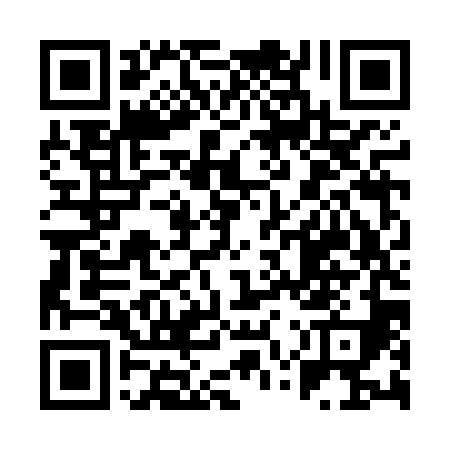 Prayer times for Krasno Gradishte, BulgariaWed 1 May 2024 - Fri 31 May 2024High Latitude Method: Angle Based RulePrayer Calculation Method: Muslim World LeagueAsar Calculation Method: HanafiPrayer times provided by https://www.salahtimes.comDateDayFajrSunriseDhuhrAsrMaghribIsha1Wed4:206:121:166:148:2110:062Thu4:186:111:166:158:2210:073Fri4:166:091:166:168:2310:094Sat4:146:081:166:178:2410:115Sun4:126:071:166:178:2510:136Mon4:106:051:166:188:2710:147Tue4:086:041:166:188:2810:168Wed4:076:031:166:198:2910:189Thu4:056:021:166:208:3010:1910Fri4:036:011:166:208:3110:2111Sat4:015:591:166:218:3210:2312Sun3:595:581:156:228:3310:2513Mon3:575:571:156:228:3410:2614Tue3:565:561:156:238:3510:2815Wed3:545:551:166:248:3710:3016Thu3:525:541:166:248:3810:3117Fri3:505:531:166:258:3910:3318Sat3:495:521:166:258:4010:3519Sun3:475:511:166:268:4110:3620Mon3:455:501:166:278:4210:3821Tue3:445:491:166:278:4310:4022Wed3:425:491:166:288:4410:4123Thu3:415:481:166:288:4510:4324Fri3:395:471:166:298:4610:4425Sat3:385:461:166:298:4710:4626Sun3:365:451:166:308:4710:4727Mon3:355:451:166:318:4810:4928Tue3:345:441:166:318:4910:5029Wed3:325:441:176:328:5010:5230Thu3:315:431:176:328:5110:5331Fri3:305:421:176:338:5210:55